ПРОЕКТ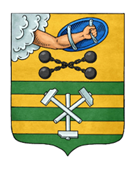 ПЕТРОЗАВОДСКИЙ ГОРОДСКОЙ СОВЕТ_____ сессия _____ созываРЕШЕНИЕот _________ № _________О внесении изменений в Порядок установки и эксплуатации рекламных конструкций на территории Петрозаводского городского округаВ соответствии со статьей 19 Федерального закона от 13.03.2006            № 38-ФЗ «О рекламе», Уставом Петрозаводского городского округа Петрозаводский городской Совет РЕШИЛ:Внести в Порядок установки и эксплуатации рекламных конструкций на территории Петрозаводского городского округа, утвержденный Решением Петрозаводского городского Совета от 22.03.2017 № 28/05-68, следующие изменения:По всему тексту слово «конкурс» заменить словом «аукцион» в соответствующем падеже.В подпункте 5.5 пункта 5 слово «конкурсной» заменить словом «аукционной». Проект подготовлен комитетом градостроительства и землепользования Администрации Петрозаводского городского округаПредседатель Петрозаводского городского Совета                             Г.П. БоднарчукГлава Петрозаводского  городского округа                          И.Ю. Мирошник 